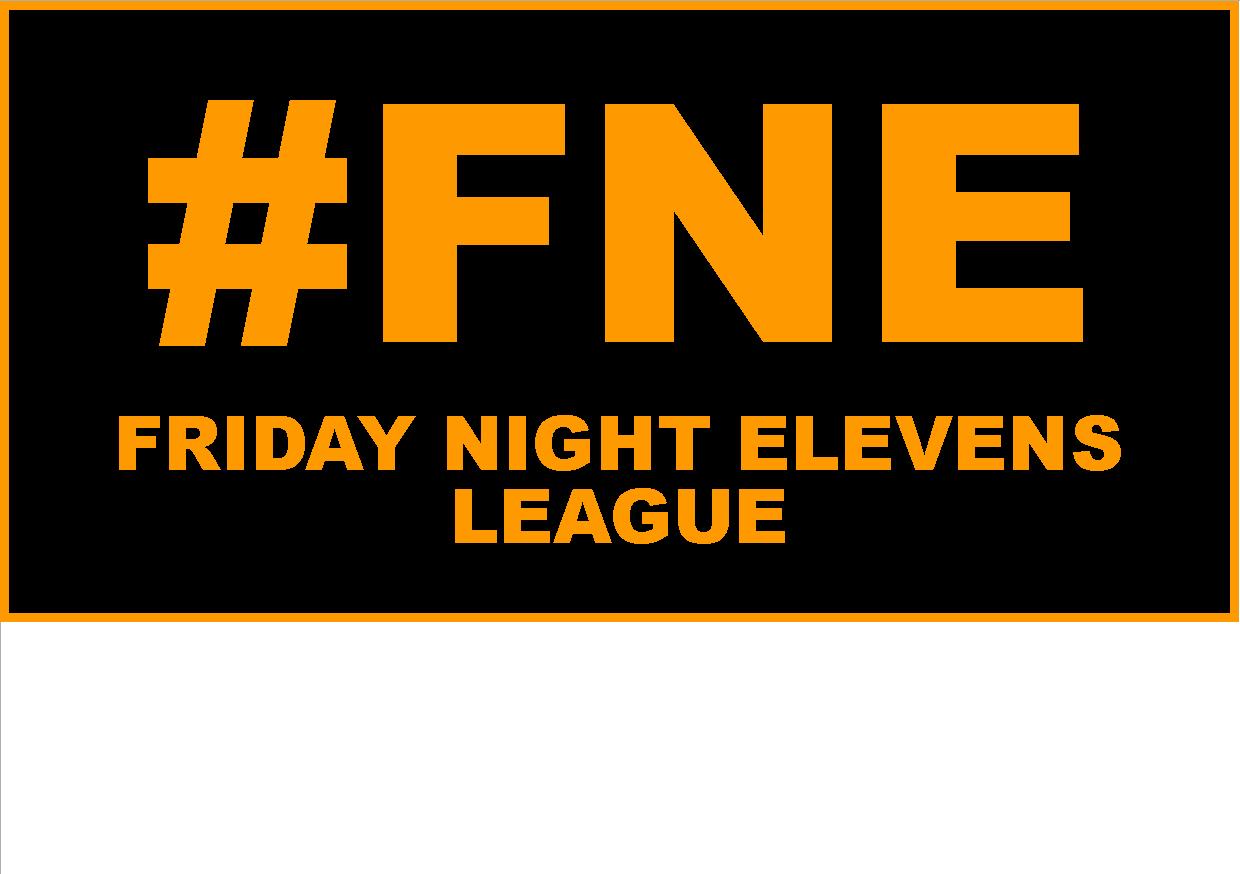 ENTRY FORM